Evaluating Expressions Notes			Name ________________________Steps:Write your expression.Substitute in your value(s).Solve using your order of operationsDon’t forget that your integer rules still apply!Examples: Evaluate k + (-9) for each value of k.1) k = 5				2) k = -2				3) k = 14Evaluate each expression for the given value of the variable.4) 4x – 3 for x = 2				5) 5x2 + 3x, for x = (-3)Pause the video and try problems # 1- 6 on your own! 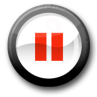 Then press play and check your answers with a color pen.Examples: Evaluate k + 8 for each value of k.1) k = -5				2) k = 2				3) k = -8Evaluate each expression for the given value of the variable.4) -5x – 3 for x = -2				5) 5x3 + 3x, for x = 4Practice:5x + 4 if x = 37a + 3 if a = -2-3y – 9 if y = -84b + 9h if b = 7 and h = -2-8g + 3n if g = -3 and n = 4-6s – 5h if s = 9 and h = 5